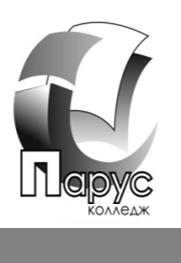 МИНИСТЕРСТВО ОБРАЗОВАНИЯ  МОНегосударственное   образовательное частное учреждение профессионального образования«ПОДОЛЬСКИЙ КОЛЛЕДЖ «ПАРУС»142100, г. Подольск, Московская область, ул. Февральская, д.65, тел. 8 (4967) 69-95-88 доб.231ТРУДОУСТРОЙСТВО ВЫПУСКНИКОВВЫПУСК 2021 год№Количество выпускниковСпециальность Трудоустройство1438.02.01Экономика и бухгалтерский учёт (по отраслям)Магазин «Перекрёсток»ВС РФСамозанятость2654.02.01Дизайн (по отраслям)Дизайнер (Леруа Мерлен)СамозанятостьВС РФ3240.02.01Право и организация социального обеспеченияПомощник секретаряПродавец-кассир4338.02.05Товароведение и экспертиза качества потребительских товаровИПМагазин «Пятерочка»Магазин «Цветы»